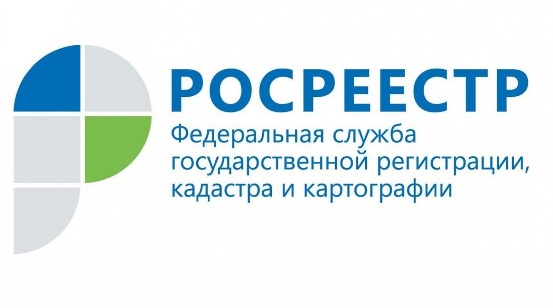 Количество приостановлений и отказов в постановке на кадастровый учет снизилосьПо состоянию на 1 июня 2018 года органом регистрации прав в Свердловской области принято9,41% решений о приостановлении и 3,48% решений об отказе от общего числа заявлений о постановке объектов недвижимости на кадастровый учет. По сравнению с аналогичным периодом прошлого года количество решений о приостановлениях снизилось на 36%, об отказах – на 29%.Нередко причинами принятия решений о приостановлении или отказе являются ошибки, которые допускают кадастровые инженеры. Например, при межевании земельных участков кадастровыми инженерами используются устаревшие кадастровые планы территории, где содержатся неактуальные сведения о местоположении границ земельных участков, или при согласовании границ земельного участка со смежными собственниками такое согласование проводится с надлежащими лицами. Для снижения количества отрицательных решений по кадастровому учету и улучшения бизнес-среды региона Кадастровая палата по Свердловской области на постоянной основе проводит мониторинг принятых отрицательных решений и принимает все меры для улучшения качества работы кадастровых инженеров: проводит обучающие семинары, рабочие встречи и совещания, постоянно поддерживает связь с региональными представителями саморегулируемой организации кадастровых инженеров. Также уменьшению количества отказов и приостановлений способствует электронный сервис Росреестра «Личный кабинет кадастрового инженера», который помогает сократить сроки подготовки документов и исправить ошибки.Документы (межевой или технический план, карта-план территории, акт обследования), прошедшие предварительную автоматизированную проверку в личном кабинете, временно помещаются в электронное хранилище на срок не более трех месяцев. При этом каждый документ получает уникальный идентифицирующий номер (УИН), на который также можно ссылаться при обращении в орган регистрации прав.Чтобы получить доступ к сервису «Личный кабинет кадастрового инженера», необходимо иметь подтвержденную запись на портале госуслуг. Для работы в личном кабинете потребуется наличие электронной подписи, которую можно получить в удостоверяющем центре Кадастровой палаты.филиал ФГБУ «ФКП Росреестра» по Свердловской области